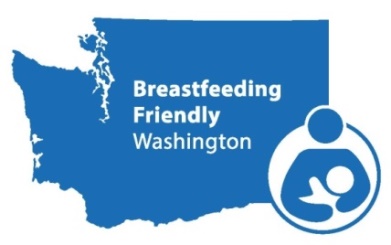 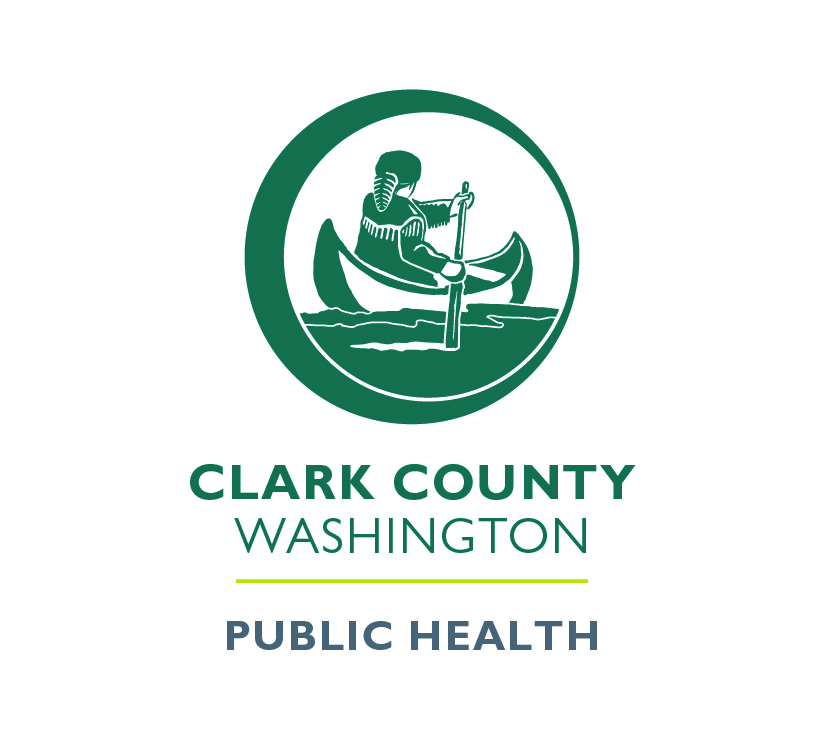 TimeTopicLead12:00-12:10Welcome & IntroductionsYasmina Aknin - Clark County Public Health 12:10-12:40Healthy Starts Act Presentation Alma PolettiAshley McDowell12:40-1:00Q & AAll1:00-1:152nd Annual Breastfeeding ConferenceSave the Date!Tricia Pace1:15-1:25Equity Diversity Inclusion Yasmina Aknin1:25-1:30Wrap upYasmina Aknin